PORT OF TAMPA MARITIME INDUSTRIES ASSOCIATION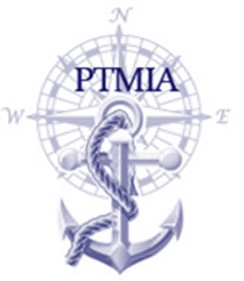 OFFICERS AND DIRECTORS2020-2021BOARD OF DIRECTORSShipping & TransportTOM MILLINER	SeabulkShipyardsJOHN GALLAGHER	Gulf Marine RepairGEORGE LORTON	International Ship RepairTerminal OperatorsPETE EARNEST	SATCOBRADY BREAUX	MOSAICPHIL MASSIE	YARA NORTH AMERICAPETER TIBBET	CITGOPassenger Vessels/FerriesBILL KUZMICK	American Victory ShipTROY MANTHEY	Yacht StarshipShip Agents/NVOCCsARTHUR SAVAGE	A.R. Savage & SonContractors, SubcontractorsDENNIS MANELLI	Hendry Marine IndustriesRUSSELL LANCASTER	Interbay CoatingsService Providers and VendorsKENNETH MISEMER	Hancock Bank CONRAD PALERMO	Amerisafety, Inc.JIM SERGEY	NRCC			ProfessionalsDARREN RICAHARDS	Tucker-HallTONY CUVA	Bajo Cuva Cohen & TurkelAssociate MembersTIM SHUSTAJERE WHITEHARRY COSTELLORICK WATTS 	 